Please complete this form electronically and return, along with your CV and covering letter, to Katie Fletcher by email to katie@emmanuel-loughborough.org by 9am on Monday 3 July 2023.Where did you hear about this vacancy?		Personal InformationName:		Address:  		Email:  		Mobile Phone:		References and Other InformationPlease give the name and addresses of two referees including your present or most recent employer where applicable: References will normally be taken up for the successful candidate after interview.Do you wish to be contacted before these references are contacted?		Yes/NoPlease give the name of the church you attend and its minister: Church Name:		Minister’s Name:		Previous employment/appointments (list all, most recent first)Educational/Professional/Vocational QualificationsSupporting StatementsUK Border Agency requirementsAre you free to remain and work in the UK with no current immigration restrictions?	Yes/No(Please note that you will be required to produce documentary evidence of your right to remain and work in the UK if you are invited to interview.)Criminal ConvictionsHave you ever been convicted or cautioned with respect to a criminal offence?	Yes/NoBecause of the nature of the work for which you are applying, this post is exempt from the provisions of Section 4(2) of the Rehabilitation of Offenders Act 1974 by virtue of the Rehabilitation of Offenders Act 1974 (Exceptions) Order 1975. This means that you are not entitled to withhold information about convictions which for other purposes are 'spent' under provisions of the Act. In the event of employment, failure to disclose such convictions could lead to disciplinary action being taken. Any information will be treated in the strictest confidence and used solely in relation to this application.If your answer above is "Yes" please give full details:	This position involves interaction with vulnerable adults and the post will be subject to a Disclosure and Barring Service check.Disability RequirementsDo you require any reasonable adjustments either in order to attend the interview, or, if you are appointed, in order to carry out the role?	Yes/NoIf so, please tell us what you require:	DeclarationI declare that the information in this application form is correct and that, if the position is offered, will form the basis of a contract of employment.Signed:		Date:		About Emmanuel LoughboroughEmmanuel Loughborough is a large, vibrant evangelical Christian community near the centre of Loughborough. We're part of the Church of England, and one of six Resourcing Churches in the Diocese of Leicester - that means we plant churches (that plant churches!) in order to see the growth of God's Kingdom on earth. We welcome everyone in the expectation that all of us might be transformed by God’s enduring and encompassing love.Resourcing Churches are about our friends, our neighbours, our work colleagues, and our fellow students - the child in playgroup, the older person in a residential home, the shop assistant making sandwiches, the person who lives for football every weekend.  In short Resourcing Churches are about people, specifically the 93% of our community who are not part of any Christian worshipping community.  ​As a Resourcing Church, working in partnership with the Good Shepherd Church, our vision is to plant churches that plant churches... we make disciples and grow leaders to send out and do it all over again! We want to share the good news of the gospel with our friends, neighbours, colleagues and all those who don't yet know Jesus as their Saviour.Our vision and mission is captured in the infographic on the next page, and this applies to our staff team as well as our congregation.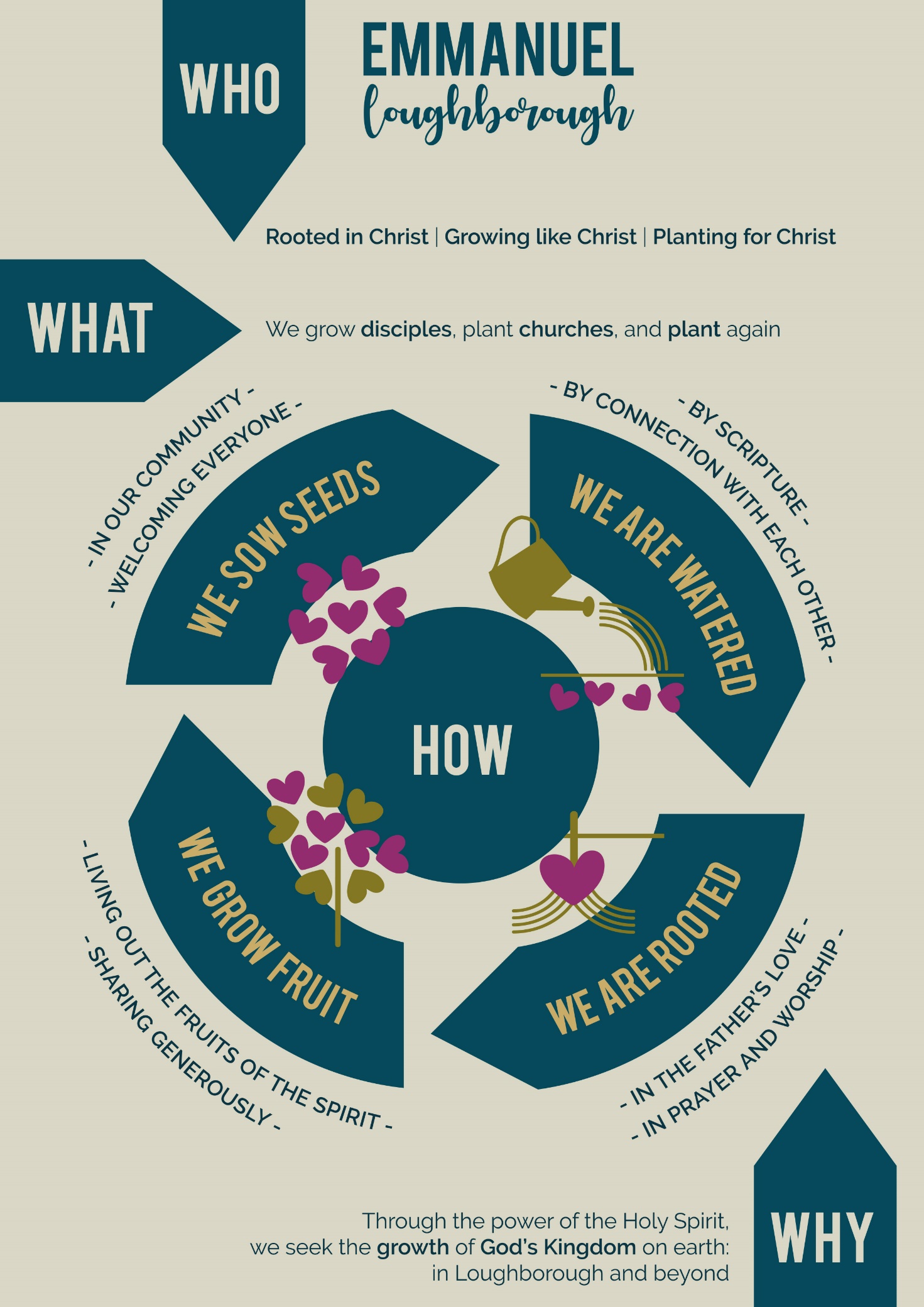 1st Reference2nd ReferenceName:		Address:		Post code:		Email:		Tel:		Relationship:		Name:		Address:		Post code:		Email:		Tel:		Relationship:		Name and address of employerPositions held & datesSummary of duties, reason for leaving.Dates(from & to)Place of studyQualifications attainedMembership of Professional Bodies (if applicable):Using examples from your experience demonstrate how you would fulfil the requirements of the role as described in the Job Description & Person Specification:Why does this role appeal to you?